Paul JuneMobile Edge (714) 399-1400pj@mobileedge.comFOR IMMEDIATE RELEASE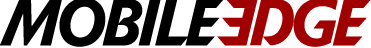 Gift Ideas FOR GUYS ON THE GOANAHEIM, CA (December 19, 2019)—Mobile Edge's full-featured line of men’s protective laptop cases, backpacks, and briefcases combine style, function, and versatility—making them the perfect gifts for that busy professional, road warrior, student, or gamer on your holiday shopping list.“Mobile Edge makes it easy for you to give a high quality, affordable gift your loved ones will enjoy and use for years to come," explains Paul June, VP of Marketing for Mobile Edge. “Protective cases are the most in-demand accessory when someone receives a tablet, laptop, or gaming console—so why not give the best? All Mobile Edge protective cases come with a lifetime warranty and 100% customer satisfaction guarantee.”Professional Backpack and Rolling Laptop CaseBusy travelers require laptop cases that provide ample storage and organization for accessories, hardcopy files, notebooks, personal items, and more. Mobile Edge’s full-featured Professional Rolling Laptop Case and matching Backpack are the perfect combination for people on the go, offering style, versatility, and lots of room for a variety of needs.The Graphite Line Special CollectionOur Graphite Line Special Collection represents a fresh, edgy take on seven of our most popular and bestselling backpacks, messenger bags, and briefcases redesigned using a new, premium graphite-colored nylon material and fashion-inspired interior linings. Select & Premium Briefcases and Messenger BagsMobile Edge’s Select and Premium Briefcases and Messenger Bags look great, feel great, and offer superior protection for computers and other gear. Available in several colors, they feature Gel-eGrip™ handles for carrying comfort, Patented Duraflex™ Contour Comfort shoulder straps, and plenty of storage for mobile phones, accessories, files, and more.ScanFast™ CollectionMobile Edge’s ScanFast™ Collection exceeds TSA guidelines for checkpoint friendly carry-on luggage and is designed to speed travelers through airport security checkpoints quickly and conveniently without the need to remove laptops from their cases. Top checkpoint-friendly picks from Mobile Edge include our  ScanFast Checkpoint Friendly Backpack 2.0 and the ScanFast Checkpoint Friendly Briefcase 2.0.Core Gaming BackpacksNamed by CNET as the “Best Gaming Backpack of 2019,” the Core Gaming Backpack offers ample storage for laptop and gaming consoles, it's TSA checkpoint-friendly, and there are plenty of pockets and compartments for stashing cables, chargers, cords, headphones, a gaming mouse, and a keyboard.The Core Gaming Backpack is available in three styles: Core Gaming Backpack with a slick, molded front Core Gaming Backpack with a  Hook-and-Loop panel for displaying team badges and patchesCore Gaming VR Backpack, specially designed to fit virtual reality headsets and controllers.Mobile Power Our mobile power accessories make the fear of running out of power a thing of the past:For Tablets/Smartphones and numerous other USB devices—the Core Power 26,800mAh Portable USB Battery/Charger easily slips into a backpack, briefcase, handbag, or carry-on. For Laptops—With an incredible 85 watts of power, a universal AC outlet, and 3 high-speed USB ports, Mobile Edge’s Core Power AC USB 27,000mAh Portable Laptop Charger provides extreme power and performance for even the most power-hungry devices. Mobile Edge Gift CardsWhen you’re not sure which gift is right for your loved one, Mobile Edge gift cards are available in denominations of $25, $50, $100, $150, $200, or $250. They can be applied towards any purchase at MobileEdge.com—and best of all, they don’t expire.Editor’s Note: SAMPLES ARE AVAILABLE FOR REVIEWLink to Images & Sales Sheets: Click HereAbout Mobile EdgeFounded in 2002, Anaheim-based Mobile Edge produces award-winning durable and protective laptop cases, messenger bags, backpacks, totes, and more for busy professionals, road warriors, students, and gamers. Mobile Edge is known for its innovative and stylish designs, superior-quality, lifetime warranty, and commitment to customer satisfaction. Many leading computer manufacturers rely on Mobile Edge to design and build custom cases for their products. #   #   #